Social Housing Development Cost FrameworkIn 2009 an industry Task Group was formed to develop a costing framework for the development of social housing projects, ensuring that the framework could be applied to regions and municipalities across the province.The Social Housing Development Cost Framework establishes a tool to determine acceptable project costs. The framework, which is based on a detailed review of more than 20 projects, is flexible, providing cost control while allowing for design flexibility. The framework generates a target cost for a project based on the project data and allows social housing proponents to assess their projected project cost against this target.BC Housing will take the lead role in ensuring that the framework is accessible to the sector and that the information and data is kept current.Costing FrameworkThe intent of the framework is to act as a guideline for non-profit housing societies and their teams by providing a target project cost for their development, which they can then compare to their actual project cost.The framework is a comprehensive costing model, incorporating line items for all project costs associated with the social housing development. The cost factors in the framework were established through extensive research on 20 projects. The projects studied were selected to represent a broad range of developments. Project selection considered factors such as project location, client group, construction type, size and year constructed. To arrive at the cost factors in the framework the Task Group used the average of all projects, rather than the median. This ensured that the costing model captured the ‘outliers’ as well as the ‘norm’ for each of the line items.The approach and design of the framework has several strengths as outlined below.The framework is structured to allow groups to easily see whether they are over or under the target cost for their project. By doing so, the framework reminds groups that social housing development involves a competitive process and encourages them to be cost conscious.The framework provides a tool for non-profit societies to evaluate their own project proposal. If a project is not viable, the group can abandon or change its plans quickly, rather than wasting their time on a project that simply will not go ahead.The framework provides a costing position that allows non-profit housing societies to manage the expectations of other partners, for example municipalities and health authorities. It was also noted that development consultants might use the framework to calibrate the expectations of new housing societies that had never been involved in the development of social housing.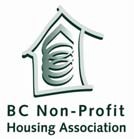 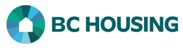 The framework has been designed to allow comparisons of building size and efficiency between projects on two levels. The efficiency calculated on the base building area can be used to compare social housing projects to market housing developments. The overall building efficiency calculation can be used to compare social housing projects to one another. The Task Group felt that the ability to compare projects would help non- profit housing societies, development consultants and architects in controlling the efficiency and size of the building, which are major contributors to the project cost.The framework utilizes the cost classification system established by BC Housing’s JEDI development cost tracking program. JEDI had become the sector standard, and many development consultants and non-profit housing societies have already developed systems based on the JEDI classifications. Using JEDI classifications should simplify data analysis, comparison and transfer.While providing a guideline, the framework does not prevent a group from proposing a project that falls outside the target parameters. The Task Group suggested that societies that wish to do this should be prepared to provide a sound business case for the project.Framework DefinitionsBelow is a line-by-line list of definitions for the Social Housing Development Cost Framework. It should be noted that all factors in the cost framework will be adjusted periodically, as required, in order to ensure that they remain current.Net Unit Livable Area: Is calculated by measuring a unit from the inside face of the studs on the inside walls of the unit. Vertical ductwork should be excluded from the Net Unit Livable Area and included in the Circulation and Service Rooms calculation.Net Unit Area: Is calculated by measuring a unit to the centerline of corridor and party walls and the outside face of exterior walls. Where the unit abuts thicker structural elements, the centerline offset dimension at the party wall shall apply.Accessible Unit Adjustment: This factor provides the extra space required to create a wheelchair accessible unit.Net Unit Sub-Total: This measure is arrived at by adding the Net Unit Areas.Circulation and Service Rooms: The target area calculation for circulation and service rooms is calculated as a percentage of the Net Unit Sub-Total. At this time it is 18 per cent of the Net Unit Sub-Total.The actual area calculation is arrived at by subtracting the Net Unit Sub-Total and Programming Area from Gross Livable Area (GLA: see definition below).Base Building Area: This measurement is arrived at by subtracting the Program Area from the Gross Livable Area.Programming Area: The framework has defined three programming models. For each model, a square foot / unit calculation has been defined. This calculation was based on a survey of 20 projects.The Programming Area is calculated by measuring the space to the centerline of corridor and party walls and the outside face of exterior walls. Where the space abuts thicker structural elements, the centerline offset dimension at the party wall shall apply. This measure also includes the circulation and service space related to the Programming Area.Model A: Common space programming: These projects would provide 15 sq. ft. /unit of programming space. Generally, this will accommodate a large meeting room and a small project office.Model B: Program space programming: These projects provide 40 sq. ft. / unit of programming space. Generally, this will accommodate a large flexible space, a galley kitchen, lounge areas and a project office.Model C: Meal service programming: These projects provide 85 sq. ft. / unit of programming space. To be eligible for this level of programming space, the project operating plan must include full meal service for all residents. As a result, the programming space will accommodate a full commercial kitchen and dining room, as well as other programming space and program staff offices.Gross Livable Area (GLA): GLA is the sum of all floor areas with a finished ceiling above grade measured to the outside face of the exterior walls. This includes utility areas with unfinished surfaces and it excludes covered parking areas. The measurement is to be taken at the floor level.Base Square Foot Cost – Type of Construction: The model envisions three construction types: wood construction with parking on grade, wood construction with underground parking, and concrete construction with underground parking. BC Housing will track and publish the cost per sq. ft. for each of these construction types. These costs will be updated semi-annually (every six months) or as required.Adjustments: The framework has defined four categories of cost adjustments. These categories recognize that projects funded by government must incorporate higher quality standards           as a result of lifecycle cost considerations and the potential for ongoing liability. The adjustment factors were determined using project data collected by BC Housing. These factors will            be monitored semi-annually, or more often, and adjusted as required. These calculations are determined by multiplying the Total Base Square Foot Cost by the percentage adjustment in the second column.Design factors: This adjustment accounts for the fact that building infrastructure (e.g. plumbing) is intensified in small-unit projects. The framework assumes that a one- bedroom unit is neutral. A two- or three-bedroom unit would receive a negative adjustment while a studio unit would receive a positive adjustment.Durability: This adjustment accounts for the requirement to consider lifecycle costing and include more durable products and finishes in the development.Sustainability: This adjustment accounts for the requirement to achieve LEED Gold certification.Geographic location: This adjustment accounts for the fact that it generally costs more to build a project outside of major urban areas. The adjustment will be based on data analyzed by a cost consultant. A map and adjustment factors are included in the notes appended to the costing framework. These factors will be reviewed annually and the adjustment factor will be provided by BC Housing.Total Hard Construction Cost: Is the sum of the Base Square Foot Cost and the Adjustments.Additional Project Costs: These costs include all costs that are not associated with hard construction. These calculations are determined by multiplying the Total Hard Construction Cost by the adjustment in the first column. The definitions of these costs are in keeping with the classifications used by BC Housing’s JEDI program.Soft Costs: These include all line items in the JEDI subgroups titled Appraisals/Studies, Utility Fees, Design Consultants, Consultants, Miscellaneous Soft Costs, Borrowing Costs (if applicable), and Building Start-Up/Commissioning.Net Municipal Fees: This includes the net cost of all line items in the JEDI subgroup titled Municipal Fees.Contingency: This includes general, design and construction risk contingency.Net Acquisition and Servicing Cost: This includes the net cost of the line items in the JEDI subgroup titled Acquisition and Servicing.Gross Floor Area: Gross Floor Area should be calculated by measuring from the outside face of exterior walls, disregarding cornices, pilasters, buttresses, etc. that extend beyond the wall face. In addition to ground to top storey internal floor spaces, GFA should include basements, attics, garages, underground parking garages, enclosed porches and balconies, penthouses and mechanical equipment floors, lobbies, mezzanines (including access stairs measured on plan) and corridors. Galleries and suspended walks including access stairs measured on plan.No deductions to the area shall be made for:Walls, partitions, etc.,Openings in floors for stairwells, escalators, ducts and other facilities,Pits, trenches, depressions which are open of have removable covers, andColumns, piers or pilasters.Note that furniture, fixtures and equipment are not included in the project budget.JEDI Classifications and CodesObject AccountDescriptionObject AccountDescriptionObject AccountDescriptionObject AccountDescriptionCONSTRUCTION12450CONSULTANTS12100APPRAISALS/STUDIES12455Development Consultant12105Appraisal12456Development Consultant Fees12110Market Rent Appraisal12457Development Consultant Disb.12110Market Rent Appraisal12457Development Consultant Disb.12115GST Appraisal12458Development Consultant Ex. Travel12115GST Appraisal12458Development Consultant Ex. Travel12120Market/Fees Study12460Geotechnical12125Need & Demand Assessment12466Surveyor12130Traffic Study12470Topographical Surveyor12150ACQUISTION & SERVICING12475Cost Consultant12155Land Value12480Environmental Consultant12160Offsite Service Costs12485Hazardous Materials Consultant12160Offsite Service Costs12485Hazardous Materials Consultant12165Environmental Remediation12490Arborist12170Property Transfer Tax12500Service Delivery Consultant12171PPT – Purchase12505Fire Safety Plan12172PPT – Lease12510Maintenance & Renewal12175Demolition12525BC Housing Inspector12180Mortgage Buy-Out12516BCH Inspector Fees12200MUNICIPAL FEES12517BCH Inspector Disb.12201Municipal Fees12520Direct Delivery12205Building Permit12525Community Consultant12210Development Cost Charge12550MISCELLANEOUS SOFT COSTS12210Development Cost Charge12550MISCELLANEOUS SOFT COSTS12215Regional Development Cost12555Property Taxes Pre-IAD12220OCP/Rezoning Application12560Utilities Pre-IAD12225Subdivision Application12565Course of Construction Insurance12225Subdivision Application12565Course of Construction Insurance12230Municipal Connection Fee12570Professional E&O Insurance12235Building Grade12575Society Organization Costs12240Development Permit12585Society Legal Costs12250UTILITY FEES12590BCH Program Sign12252Gas Connection Fees12595BCH Recoverable Costs12255Hydro Connection Fees12600Maintenance Costs12260Cable Connection Fees12605Title Fees12265Telephone Connection Fees12610Security Pre-Construction12350DESIGN CONSULTANTS12615GST Self-Supply12355Architect Contract12620GST Non Self-Supply12356Architect Contract Sub- Consultants12650BORROWING COSTS12356Architect Contract Sub- Consultants12650BORROWING COSTS12357Architect Contract Fees12655Interest Pre-IAD12358Architect Contract Disb.12660Loan Administration Fee12360Structural12665Mortgage Insurance Fee12365Electrical12670Loan Fee12370Mechanical12700CONSTRUCTION12375Landscape12705Construction Contract 112380Building Envelope12706Construction Contract Manager12380Building Envelope12706Construction Contract Manager12385Code Consultant12707Project Manager12390Civil Consultant12708Construction Manager Disb.12395Certified Professional12709Support/Service Delivery12400Security Consultant12710Construction Costs12405Acoustic12720Construction Contract 212410Kitchen12730Construction Contract 312420LEED Consultant12740Construction Contract 412750Landscaping12900DEDUCTIONS12755Unit Appliances12910Land Equity12760Common Laundry/Kitchen12920Equity12765Commercial Kitchen Appliances12921Society Equity Held by BCH12765Commercial Kitchen Appliances12921Society Equity Held by BCH127790On-Site Security12992Society Equity12775Building Warranty12940Grants12800BUILDING START- UP/COMMISSIONING12945BC Housing Grants12800BUILDING START- UP/COMMISSIONING12945BC Housing Grants12805Project Commissioning12970HOLDBACKS12810Vacancy Loss12972Builder’s Lien Holdback 112815Marketing12973Builder’s Lien Holdback 212820Common Dining/Furnishing12974Builder’s Lien Holdback 312825Office Equipment12975Builder’s Lien Holdback 412830Maintenance Equipment12976Deficiency Holdback 112835Support Services Equipment/Supplies12977Deficiency Holdback 212835Support Services Equipment/Supplies12977Deficiency Holdback 212850CONTINGENCIES12978Deficiency Holdback 312855Project Contingency12979Deficiency Holdback 412859Miscellaneous Contingency1289Reduction of Loan AmountTotal Capital BudgetTotal DeductionsNet Capital Budget